Schedule 11 Complaints FormPROVIDER COMPLAINT CASE FORMProvider name:  	Date of completion: 	Patient Service / Users name:Complainants Name: Address:Postcode: Telephone: Email:Date received:Outline of complaint:Lead organisation and lead contact:Outcome of investigation:(Please circle)Upheld/ Not Upheld/ Partially Upheld/ Withdrawn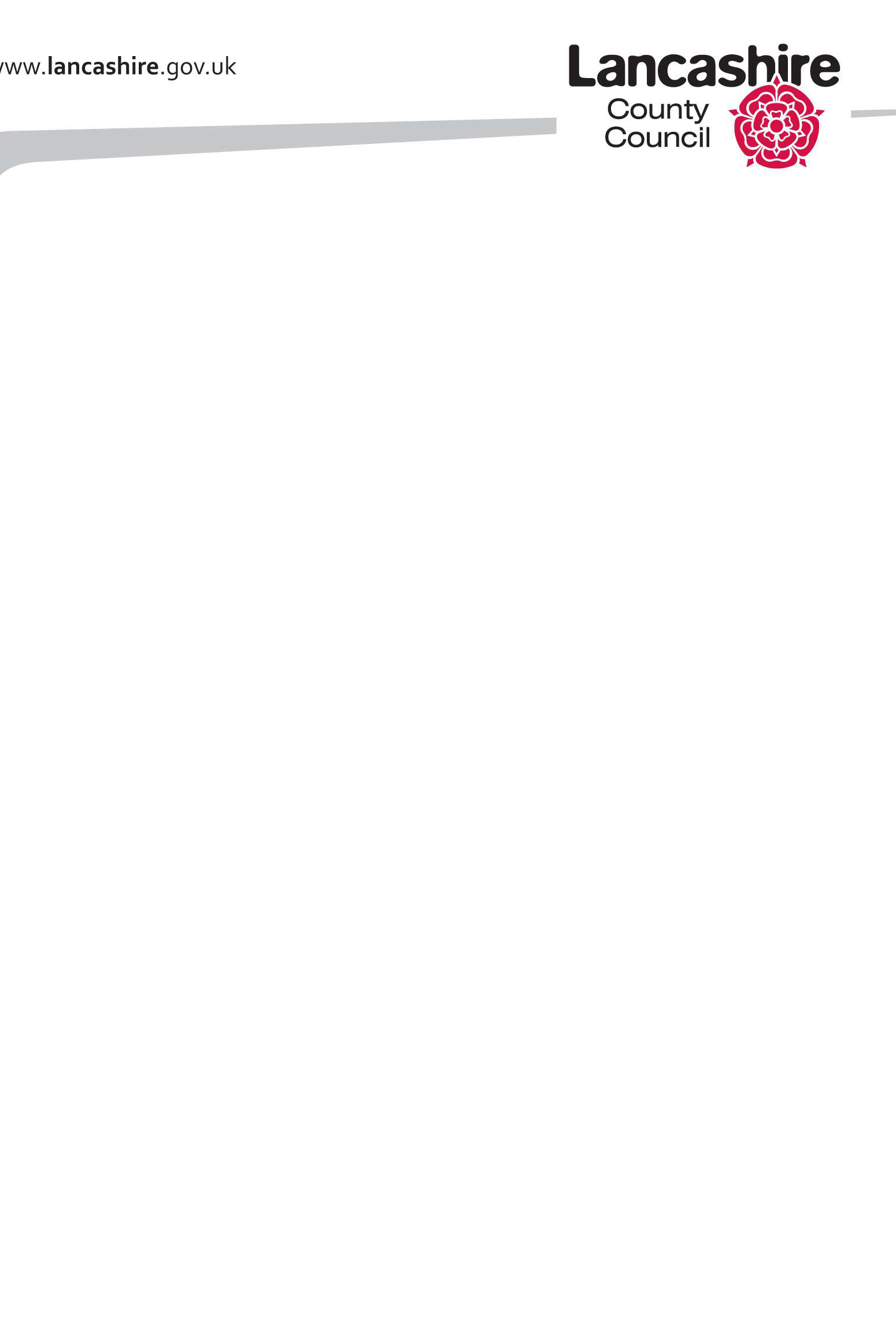 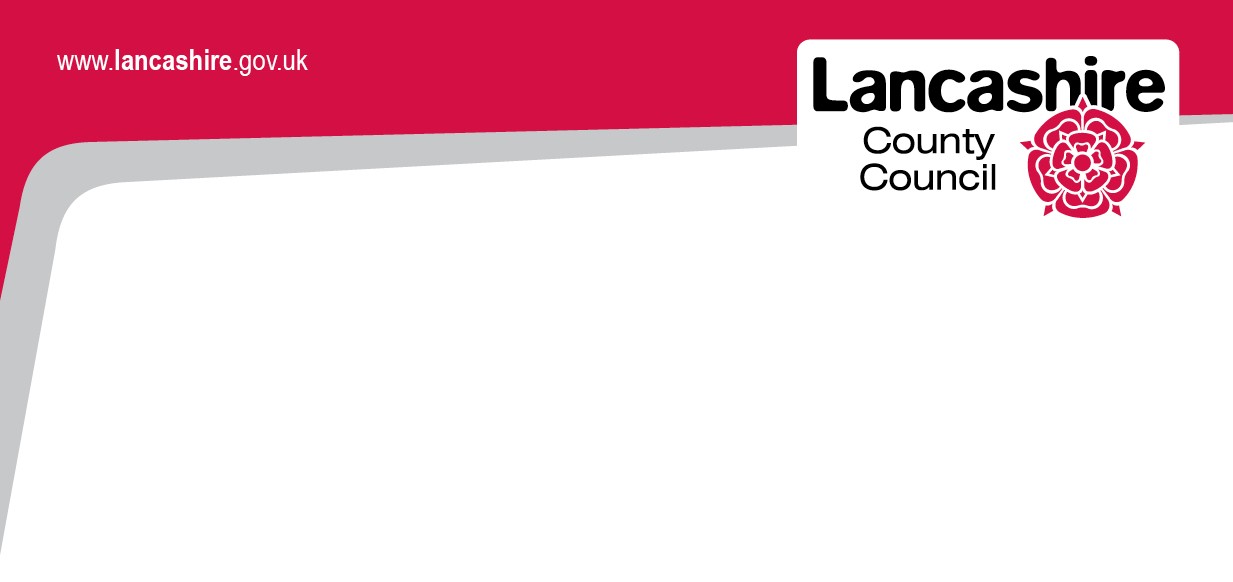 Action taken:Eg. Apology / Explanation / Change in procedures / Reimbursement / Resolution MeetingLessons learnt:Details of investigation (please tick and fill in dates or detail as appropriate, investigation should be proportional):Please email completed forms to: complaintsandfeedback@lancashire.gov.ukCompleted by :Designation:- 2 -DetailsDateAdditional NotesReview of daily case notesAssessment informationCare/Support Plan informationTelephone recordsStaff interviewsFurther consultation with complainant / SUReferral to organisations policy, procedure and guidanceObtained expert/independent advice or informationOther action [please state]